STATISTIQUES Tout le cours en vidéo : https://youtu.be/-7Db42jJRuo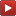 En italien, « stato » désigne l’état. Ce mot a donné « statista » pour « homme d’état ».  En 1670, le mot est devenu en latin « statisticus » pour signifier ce qui est relatif à l’état. Les statistiques ont en effet d’abord désigné l’étude des faits sociaux relatifs à l’état.Partie 1 : Moyenne, médiane, étendueDans toute la partie 1, les méthodes utilisent les 3 séries suivantes qui présentent les dernières notes obtenues par 3 élèves :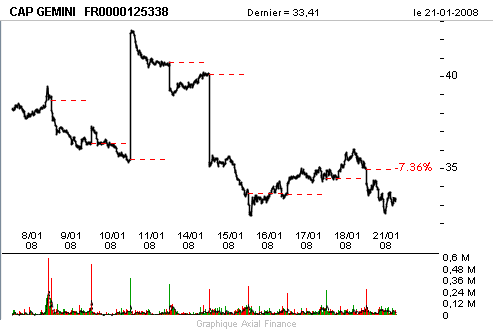 Victor : 4 ; 6 ; 18 ; 7 ; 17 ; 12 ; 12 ; 18Nadir : 13 ; 13 ; 12 ; 10 ; 12 ; 3 ; 14 ; 12 ; 14 ; 15Julie :	15 ; 9 ; 14 ; 13 ; 10 ; 12 ; 12 ; 11 ; 10Moyenne (Rappel)Méthode : Calculer une moyenne  Vidéo https://youtu.be/h0urYAnMUNICalculer les moyennes des notes de Victor, Nadir et Julie.CorrectionVictor : Moyenne = (4 + 6 + 18 + 7 + 17 + 12 + 12 + 18) : 8 ≈ 11,8Nadir : Moyenne = (13 + 13 + 12 + 10 + 12 + 3 + 14 + 12 + 14 + 15) : 10 = 11,8Julie : Moyenne = (15 + 9 +14 + 13 + 10 + 12 + 12 + 11 + 10) : 9 ≈ 11,8Méthode : Calculer une moyenne pondérée Vidéo https://youtu.be/U1NamiLxBaISupposons qu’on attribue des coefficients aux notes de Victor :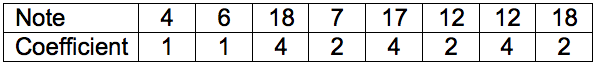 Calculer alors la moyenne pondérée des notes de Victor.Correction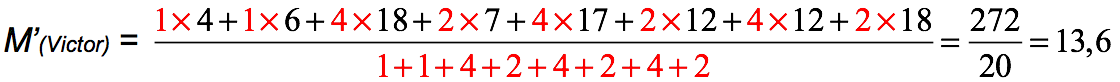 MoyenneDans ce cas, la moyenne de Victor est égale à 13,6. Cette moyenne est nettement supérieure à la moyenne sans les coefficients. Cela s’explique par le fait que ses meilleures notes ont de grands coefficients, et à l’inverse, ses notes les plus faibles ont de petits coefficients.       2) Médiane (Rappel)Définition : La médiane partage une série ordonnée en deux groupes de même effectif.Méthode : Calculer une médiane Vidéo https://youtu.be/tf9fFDacKAQ (à partir d’une liste) Vidéo https://youtu.be/lv9ZJ8dGn54 (à partir d’un tableau) Vidéo https://youtu.be/msDPkgW2nhw (à partir d’un diagramme)Calculer les médianes des notes de Victor, Nadir et Julie.CorrectionPour déterminer les notes médianes, il faut ordonner les séries. La médiane partage la série en deux groupes de même effectif.Victor :		4	6	7	12	12	17	18	18		Médiane = 12			4 valeurs	   Médiane	   4 valeursNadir : 		3	10	12	12	12	13	13	14	14	15	 			       5 valeurs		    Médiane	      5 valeurs											Médiane = (12 + 13) : 2 = 12,5Julie :		9	10	10	11	12	12	13	14	15			4 valeurs	            Médiane	  	4 valeurs											        Médiane = 12	      3) ÉtendueDéfinition :Étendue = plus grande valeur – plus petite valeurMéthode : Calculer une étendue Vidéo https://youtu.be/JicN3egTNPgCalculer les étendues des notes de Victor, Nadir et Julie.CorrectionL’étendue d’une série statistique est la différence entre la plus grande valeur et la plus petite.Victor : La plus grande valeur est 18 et la plus petite valeur est 4 donc :             Étendue = 18 – 4 =14		Nadir :  Étendue = 15 – 3 = 12Julie :   Étendue = 15 – 9 = 6	Remarque : On a vu que les trois élèves ont approximativement la même moyenne mais les étendues sont très différentes. Les notes de Victor par exemple sont beaucoup plus dispersées autour de la moyenne que les notes de Julie. Victor a été plus irrégulier.Exercices (Calculs de moyenne, médiane et étendue) : Vidéo https://youtu.be/Lv3qvDjW6_Q Vidéo https://youtu.be/aO3pb-FEsbk Vidéo https://youtu.be/AcSxB_wedkUPartie 2 : Fréquence Définition :Méthode : Calculer des fréquences Vidéo https://youtu.be/GWDDay-mdVAOn interroge des élèves sur leur taille (en cm).Voici les résultats de l’enquête :Calculer les fréquences correspondantes en % arrondies au dixième. CorrectionCalcul de l’effectif total : 2 + 4 + 7 + 8 + 3 + 3 = 27.Les fréquences en % sont calculés dans le tableau suivant : Partie 3 : HistogrammeMéthode : Construire un histogramme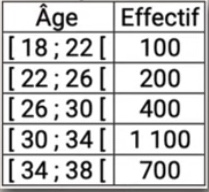  Vidéo https://youtu.be/BJMLHFmTMcEUne enquête a été réalisée auprès de 2500 personnes à partir de la question suivante : « À quel âge avez-vous trouvé un emploi correspondant à votre qualification ? » Les résultats de l’enquête sont reportés dans le tableau.Représenter ces données par un histogramme.D’après « Attendus de fin d’année 3e »Correction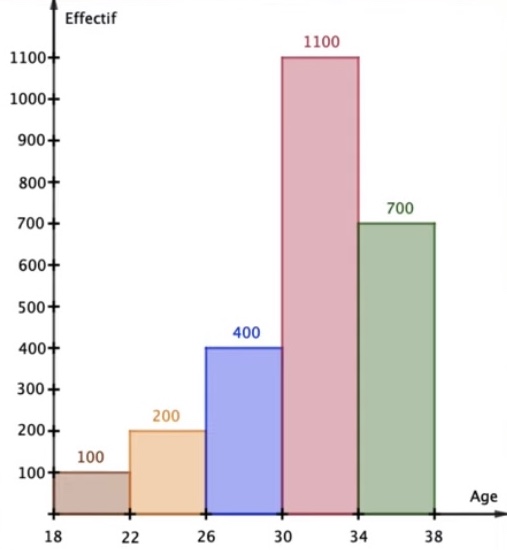 TP info : « Notes »http://www.maths-et-tiques.fr/telech/Notes.pdfhttp://www.maths-et-tiques.fr/telech/Notes.ods (feuille de calcul OOo)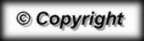 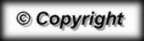 TailleEffectif247833TailleEffectif247833FréquenceFréquence en %